	Spett.leAutorità di Sistema PortualeOfferta Tempo		                                               del Mare di SardegnaMolo Dogana09123 CagliariOggetto: Procedura aperta per l’affidamento in concessione della gestione degli impianti di illuminazione dell’Autorità di Sistema Portuale del Mare di Sardegna, mediante Project Financing, ai sensi del comma 15, art. 183, del D.Lgs. 50/2016, con diritto di prelazione, previa riqualificazione, efficientamento energetico e adeguamento normativo.                  -  CIG 91854877A9 - CUP B79H21000190005Il sottoscritto……………………………………………….……....……………………………nato il..…………………… a  ………...…………………….C.F.:……..………………………residente a  .…………………………………….……………...………………….……………..in qualità di    .…………………………………….……………...………………….…………..del/della...…………………………………………………….………….……..……….……….con sede in  ……………………………………………………………………………………..C.F.: ………………………………………………..partita IVA……………….………………OFFREuna riduzione del ____________,________% (in cifre), dicasi____________________________virgola_______________________________________________per cento dei tempi di realizzazione dei lavori di riqualificazione previsti in 12 mesi, corrispondente ad un numero di mesi pari a________ (in cifre), dicasi ___________________________________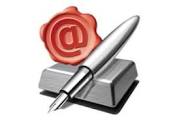 Data,__________________N.B:  Nel caso di concorrenti riuniti l’offerta dovrà essere sottoscritta da tutti i concorrenti